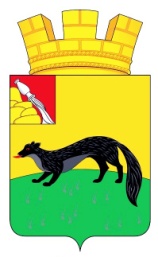 АДМИНИСТРАЦИЯ ГОРОДСКОГО ПОСЕЛЕНИЯ – ГОРОД БОГУЧАРБОГУЧАРСКОГО МУНИЦИПАЛЬНОГО РАЙОНАВОРОНЕЖСКОЙ ОБЛАСТИ РАСПОРЯЖЕНИЕ от  «21»  февраля  2020 г. № 39-Р                                     г. БогучарО проведении общественных обсуждений по вопросу выбора перечня работ по обустройству городского центрального парка пл.Ленина, 5 в г.Богучар  Воронежской областиРуководствуясь статьями 14, 28 Федерального закона от 06.10.2003 № 131-ФЗ «Об общих принципах организации местного самоуправления в Российской Федерации», постановлением правительства Воронежской области от 21.01.2019 г. № 30 «О реализации практик гражданских инициатив в рамках развития инициативного бюджетирования на территории Воронежской области», Уставом городского поселения – город Богучар: 1.   Организовать  общественные обсуждения с 22 февраля 2020 года по 24 марта 2020 года. 1.1. Предложения от населения   принимать в следующих местах сбора: администрация городского поселения – город Богучар Богучарского муниципального района Воронежской области по адресу: Воронежская область, г. Богучар, ул. Карла Маркса, д. 2 (приемная главы администрации городского поселения – город Богучар); официальный сайт администрации городского поселения – город Богучар: http://gorod-boguchar.ru; электронная почта: boguchar.boguch@govvrn.ru2.  Провести  25 марта 2020 г. в 15 ч. 00 мин. заседание общественной комиссии по итогам обсуждения  выбора перечня работ по обустройству городского центрального парка г.Богучар в рамках инициативного бюджетирования в 2021 году по адресу: пл.Ленина, 5  в г. Богучар Воронежской области.3.  Местом проведения  заседания  общественной комиссии по итогам обсуждения  выбора перечня работ по обустройству городского центрального парка г.Богучар определить здание администрации городского поселения – город Богучар ул. Карла Маркса, 2 в городе Богучар Воронежской области.4.  Заместителю руководителя  МКУ «УГХГБ» по строительству и архитектуре  Т.А.Сулимовской организовать проведение общественных обсуждений и разместить экспозицию демонстрационных материалов.5. Опубликовать настоящее распоряжение на официальном сайте администрации городского поселения - город Богучар https://gorod-boguchar.ru6. Контроль за исполнением настоящего распоряжения возложить  на заместителя главы администрации городского поселения – город Богучар С.А. Аксенова.       Глава администрации городского        поселения- город Богучар                                          И.М. Нежельский